Система мониторинга динамики образовательных и личностных достижений, обучающихся с интеллектуальными нарушениями БД / Закрепина А.В., Стребелева Е.А., Мишина Г.А., Бутусова Т.Ю., Кинаш Е.А.,  Шилова Е.А., Камелькова А.И., Мартышевская Д.М., Тарновская П.А./ Св-во № 2021622860. Дата регистрации 09 декабря 2021 г. Правообладатель ФГБНУ ИКП РАО.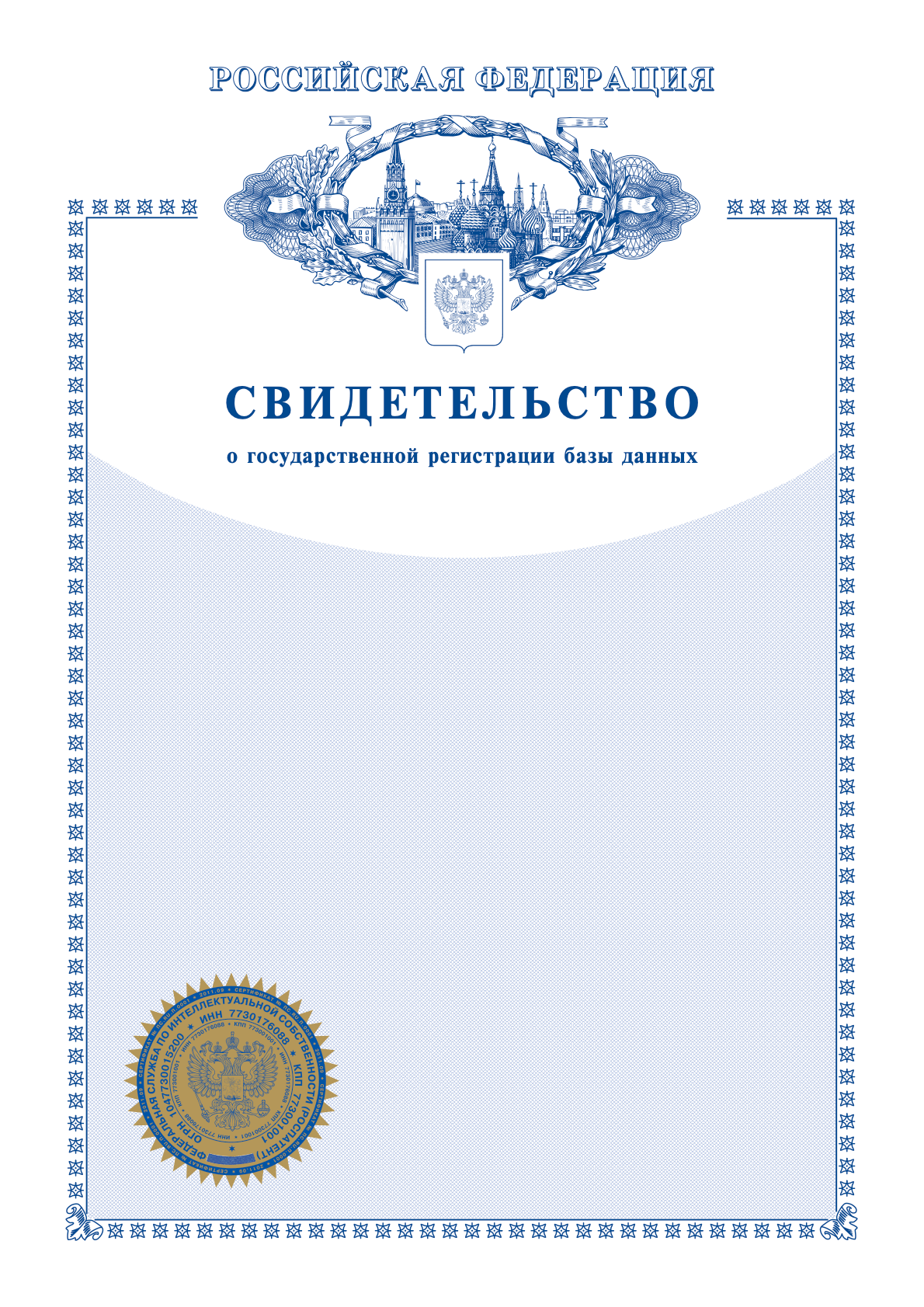 Аннотация. База данных представляет собой электронный комплекс, предназначенный для педагогов-дефектологов, реализующих адаптированные общие образовательные программы для обучающихся с интеллектуальными нарушениями (с умственной отсталостью). В базу данных включены материалы мониторинга динамики образовательных и личностных достижений обучающихся - первоклассников изучаемой категории. Система мониторинга предусматривает оптимизацию имеющихся образовательно-программных ресурсов в области специальной педагогики, связанных с процессами обучения и коррекции вторичных отклонений развития обучающихся с интеллектуальными нарушениями. База данных может быть использована педагогами для наблюдения за динамикой развития учебных возможностей и познавательных достижений обучающихся-первоклассников с интеллектуальными нарушениями; для создания педагогических условий оптимальных учебных нагрузок и влияющих факторов на учебный процесс при использовании анкетирования педагогов и родителей. Примерные образцы протоколов и google-формы протоколирования данных анкет и наблюдений могут служить ориентирами педагогам для структурирования информации об обучающихся и условий их обучения, связанных с мониторингом их  учебных возможностей и познавательных достижений. Ключевые слова: обучающиеся с интеллектуальными нарушениями, мониторинг достижений, возможности обучения, результаты учебной деятельности, адаптированные основные образовательные программы